Муниципальное бюджетное общеобразовательное учреждение«Ашпанская основная общеобразовательная школа»Книга памяти 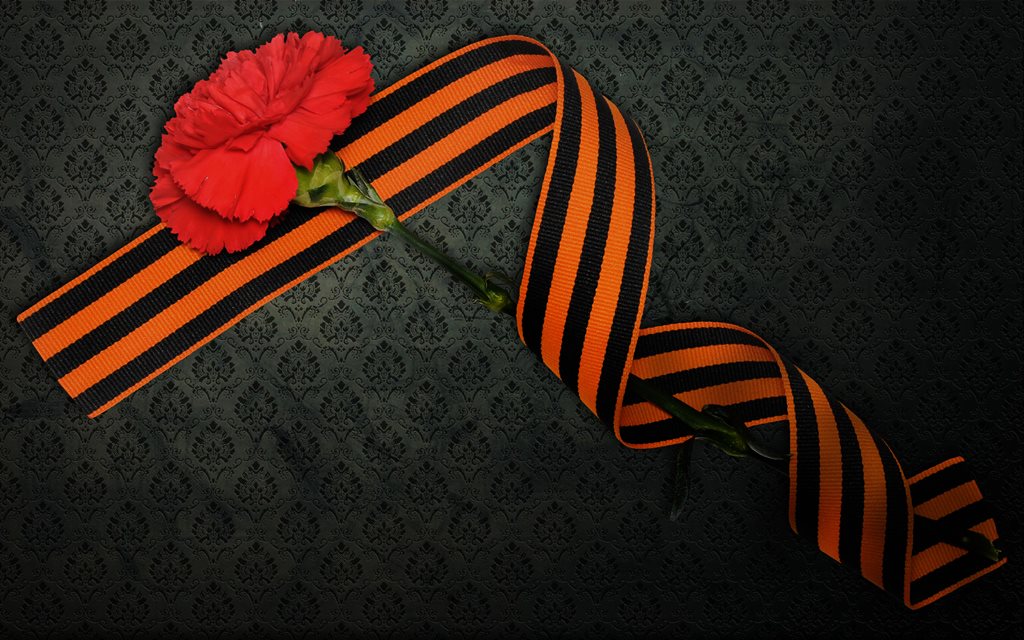 с. Ашпан2017АкимовИван ФедоровичДата рождения: 1920Место рождения: с. АшпанНациональность: русскийПризван в: 1941Звание: Гвардии РядовойДата смерти: Погиб в бою 13.04.1945Место захоронение: Зап. С. Зайринг, АвстрияАнищук Адам СтепановичДата рождения:1917Место рождения:                                                     Национальность: русскийПризван в: 1941Звание: рядовойДата смерти: погиб в бою21 марта 1941 гМесто захоронения: п. Сосновый Лоухского р-на КарелияБонченко Иван ИвановичДата рождения: 1921Место рожденияНациональность: татаринПризван в: 1940Звание: рядовой связистДата смерти: Пропал безвести февраль 1942Бакун Илья НиколаевичДата рождения:1921Место рожденияНациональность: татаринПризван в:1940Звание :рядовой связистДата смерти: Умер от болезни 16.11.1944гМесто захоронения: Г. Ауце ЛатвияГроздов Василий ВасильевичДата рождения:1908Место рождения с. АшпанНациональность:Призван в:Звание: рядовойДата смерти: Погиб в бою август 1943Место захоронения: На высоте 182 Славянского района Донецкой обл. УкраинаЖилин МихаилАфанасьевичДата рождения:1918 Дата рождения:1897Место рождения: Д.АшпанНациональность:  Призван в: Звании : рядовой Дата смерти: Погиб в бою январь 1943г.Место захоронения: П.Синявино Кировского р-на Ленинградской обл.Иванцов Борис АнатольевичДата рождения: 1922Место рождения:Национальность: Призван в: 1941Звании :рядовойДата смерти: Погиб в бою август 1942Место захоронения: с.Кряково Смоленской обл.Леонов Василий БорисовичДата рождения: 1911Место рождения: с . ашпанНациональность: русскийПризван в:1941Звании : рядовойДата смерти: Пропал без вести декабрь 1943Любаев Иван МихайловичДата рождения: 1924Место рождения: Ужурский р-нНациональность: русскийПризван в :  1942Звании : Рядовой. радиотелеграфистДата смерти: Погиб в бою 15 марта 1943Место захоронения: д. Колпино Ленинградской обл.Мамаев Александр КонстантиновичДата рождения: 1908Место рождения: д.Варваринки Боготольского р-наНациональность: русскийПризван в:1941Звании :рядовойДата смерти: Погиб в бою в 1941Место захоронения: Ярцевский р-он Смоленской обл.Мамаев Александр СеменовичДата рождения: 1913Место рождения  : д.Варваринки Боготольского р-наНациональность: РусскийПризван в: 1941Звании : рядовойДата смерти: Пропал без вести февраль 1942Мамаев Андрей ЯковлевичДата рождения: 1906Место рождения  : Боготольский районНациональность: русскийПризван в: 1941Звании : рядовойДата смерти: Пропал без вести февраль 1943Мамаев Павел ВасильевичДата рождения: 1910Место рождения:Национальность: Русский Призван в: 1941Звании : рядовойДата смерти: Погиб в бою в апрели 1945г.Место захоронения: С.Вильденбюрбах, АвстрияМамаев Федор ИвановичДата рождения:Место рожденияНациональность: русскийПризван в: Звании : рядовойДата смерти: Пропал без вести в октябре 1943г.Любаев Иван ПетровичДата рождения: 1925Место рождения : Д.Варваренка Боготольского районаНациональность: русский Призван в: 1942Звании : рядовойДата смерти: Пропал без вести 1943 Любаев Александр петровичДата рождения: 1920Место рождения: Ужурский р-нНациональность: русскийПризван в: 1941Звании :  Ефрейтор, саперДата смерти: Погиб в бою 43Место захоронения: с. Алексеевка Яковлевского(п.Чапаево Ивнянского) р-на Белгородской обл.Писачук Иван МихайловичДата рождения: 1926Место рождения: Д.АшпанНациональность: Русский   Призван в:  1943 Звании : Мл.сержантДата смерти: Д.Мурыши, ЛатвияМесто захоронения: Д.Мурыши, ЛатвияПотапенко Федор ГригорьевичДата рождения: 1897Место рождения: д.АшпанНациональность:  Призван в: Звании : рядовой Дата смерти: Погиб в бою январь 1943г.Место захоронения: П.Синявино Кировского р-на Ленинградской обл.Рузанов Филипп МихайловичДата рождения: 1908Место рождения: Д.Варваринка Боготольского р-наНациональность: русскийПризван в: 1941Звании : рядовойДата смерти: Пропал без вести в марте 1945г. Место захоронения: Федоров Александр ДмитриевичДата рождения:Место рождения: Национальность: русскийПризван в: Звании : старшинаДата смерти: Погиб в бою 14 февраля 1944г.Место захоронения: Д.Турская Горка Шимского р-на Новгородской обл.Тягунов Николай ВасильевичДата рождения:Место рождения: Национальность: русскийПризван в: 1942Звании : рядовойДата смерти: Пропал без вести ноябрь 1942г.